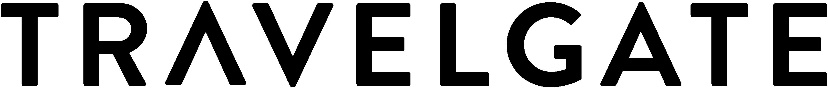 ΒΟΥΚΟΥΡΕΣΤΙ ΚΑΘΗΜΕΡΙΝΕΣ ΑΝΑΧΩΡΗΣΕΙΣ, 4 ΗΜΕΡΕΣ 1η μέρα: Αθήνα - Βουκουρέστι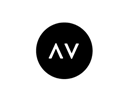 Συγκέντρωση στο αεροδρόμιο Ελ. Βενιζέλος & πτήση για τη πόλη των Βαλκανίων, το Βουκουρέστι. Άφιξη στο Βουκουρέστι, το λεγόμενο «μικρό Παρίσι» λόγω της αρχιτεκτονικής του και της έντονης πολιτιστικής ζωής που γνώριζε. Μεταφορά και τακτοποίηση στο ξενοδοχείο και ελεύθερος χρόνος για ξεκούραση. 2η μέρα: Βουκουρέστι, ξενάγηση Πρόγευμα και σήμερα μέσα από μια πανοραμική ξενάγηση, θα περιηγηθούμε στα πιο αξιόλογα μνημεία όπως είναι η Αψίδα του Θριάμβου, η Πλατεία του Ελεύθερου Τύπου, το Ατενέουμ, η Πλατεία της Επανάστασης, το Πατριαρχείο και η  Ελληνική Εκκλησία. Θα δούμε τη Νομική Σχολή και την Όπερα, τους Βοτανικούς Κήπους και τη Στρατιωτική Ακαδημία. Εν συνεχεία, θα θαυμάσουμε το επιβλητικό Σπίτι του Λαού, όπου σήμερα φιλοξενεί το Κοινοβούλιο της χώρας καθώς και το Μουσείο του Χωριού ένα από τα πιο ενδιαφέροντα υπαίθρια εθνογραφικά πάρκα στην Ευρώπη. Ακολουθεί το ιστορικό κέντρο του Βουκουρεστίου, με τη λεγόμενη συνοικία Λιπσκάνι, όπου και θα βρείτε πολλές αγορές με αντίκες, μικρά μαγαζάκια που ξεχειλίζουν από παλαιά διακοσμητικά αντικείμενα. Το βράδυ επισκεφτείτε ένα από τα πολυάριθμα εστιατόρια με παραδοσιακή ρουμάνικη κουζίνα & μεσαιωνική ατμόσφαιρα. 3η μέρα: Βουκουρέστι (προαιρετική εκδρομή στη Σινάϊα-Κάστρο Πέλες & Μπραν-Μπρασόβ)Πρόγευμα και η σημερινή μέρα σας δίνει τη δυνατότητα (κόστος ατομικό) να επισκεφτείτε προαιρετικά τη πανέμορφη Σινάϊα, που ονομάζεται και «Διαμάντι των Καρπαθίων». Εκεί, ο βασιλιάς Κάρολος Α΄ αποφάσισε να χτίσει την εξοχική κατοικία του, το εκπληκτικό κάστρο Πέλες, ένα νεο-αναγενησσιακό διαμάντι με φροντισμένους κήπους, πληθωρικούς χώρους υποδοχής και δωμάτια σε διαφορετικό στυλ, οθωμανικό-γαλλικό. Συνεχίζουμε με το χωριό Μπραν όπου υπέρκειται ο περιβόητος Πύργος του Δράκουλα. Στα υπαίθρια μαγαζάκια της περιοχής, θα βρείτε κρασιά με θέμα τον δράκουλα, μάσκες, μπλούζες, χειροποίητες κατασκευές κλπ. Στη συνέχεια θα ξεναγηθούμε στη παραμυθένια μεσαιωνική πόλη Μπρασόβ με τα  λιθόστρωτα σοκάκια, συναντώντας τον πιο στενό δρόμο της κεντρικής Ευρώπης. Επιστροφή το βράδυ στο Βουκουρέστι.4η μέρα: Βουκουρέστι - ΑθήναΜετά το πρόγευμα προτείνουμε να επισκεφθείτε τους κήπους Τσισμιτζίου, το Πάρκο Χεραστράου ή να επισκεφτείτε κάποιο από τα μεγάλα εμπορικά κέντρα για τα ψώνια σας. Μεταφορά στο αεροδρόμιο για την επιστροφή μας στην Ελλάδα.	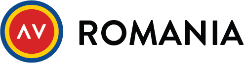 			Καθημερινές Αναχωρήσεις, 4 μέρες ΙΑΝ-ΜΑΡ ‘24ΞενοδοχείοCentral Hotel, Trademark Collection by Wyndham 4* Κατ’ άτομο σε δίκλινο€ 310Μονόκλινο€  415Παιδικό έως 11 ετών€ 280ΠΕΡΙΛΑΜΒΑΝΟΝΤΑΙ:Αεροπορικά εισιτήρια με Aegean ή Tarom Airlines 3 διαν/σεις με πρωινό μπουφέ σε κεντρικό ξενοδοχείο 4* Μεταφορές από / προς το αεροδρόμιο Ελληνόφωνη ξενάγηση πόλης Αναμνηστικό παραδοσιακό δωράκιΜία (1) χειραποσκευή 8 κιλά  Ασφάλεια αστικής ευθύνηςΔΕΝ ΠΕΡΙΛΑΜΒΑΝΟΝΤΑΙ:Φόροι αεροδρομίων €150Φιλοδωρήματα, αχθοφορικά Είσοδοι μουσείων, μνημείων, αρχαιολογικών χώρων  Ότι δε αναφέρεται στο πρόγραμμα ΣΗΜΕΙΩΣΗ:Οι τιμές δεν ισχύουν σε περιόδους εκθέσεων, συνεδρίων, εορτών & επίσημων αργιών.